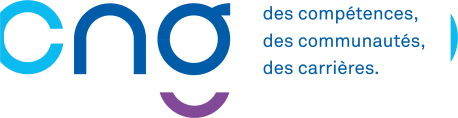 (Etat-Civil)Identification du candidatNOM  DE NAISSANCE:						NOM D’EPOUX/D’EPOUSE:(Si vous le portez)PRENOMS :(dans l’ordre où ils figurent sur l’acte de naissance – souligner le prénom usuel)DATE ET LIEU DE NAISSANCE :SITUATION FAMILIALE : (célibataire, marié(e), pacsé(e), divorcé(e), séparé(e), veuf(ve ) (pas d’obligation)NOMBRE D’ENFANT(S) : (pas d’obligation)NATIONALITE :									 RESSORTISSANT EUROPEEN:ADRESSE PERSONNELLE ET COORDONNEES :ADRESSE PROFESSIONNELLE ET COORDONNEES :ACTIVITES ET LOISIRS :Je, soussigné(e) (nom, prénom)…………………………………………………… atteste que toutes les informations données dans le présent document sont exactes & reconnais être informé(e) du fait que toutes fausses déclarations de ma part entraîneraient l’annulation de toute décision favorable prise à mon égard dans le cadre de la présente procédure. La loi n° 78-17 du 6 janvier 1978 relative à l’informatique, aux fichiers et aux libertés s’applique au présent dossier. Elle garantit aux personnes concernées un droit d’accès & de rectification pour les données les concernant hormis celles qu’elles ont-elles mêmes introduites concernant leur expérience professionnelle. A …………………………………le…………………….. Signature de l’agent précédée de la mention « lu & approuvé »). (Titres & diplômes)ENSEIGNEMENT GENERAL ET UNIVERSITAIRE:Baccalauréat : série ** - année d’obtention (Intitulé de l’établissement)Licence (préciser la spécialité) - année d’obtention (Intitulé de l’établissement)Master1 (préciser la spécialité) - année d’obtention (Intitulé de l’établissement)Master2 (préciser la spécialité) - année d’obtention (Intitulé de l’établissement)ENSEIGNEMENT PROFESSIONNEL :Diplôme d’Etat de ********  - année d’obtention (Intitulés de l’I.F. et de l’établissement)Diplôme d’Etat de ********  - année d’obtention (Intitulés de l’I.F. et de l’établissement) si spécialisation infirmièreDiplôme de cadre de santé  - année d’obtention (Intitulés de l’I.F. et de l’établissement)Intitulé du mémoire de fin de formationConcours professionnel sur titre de cadre supérieur de santé - année d’obtention du concours et Intitulé de l’établissement organisateur)(Activités professionnelles par ordre décroissant)De **/**/**** à **/**/**** :cadre supérieur de santé (Intitulé du service : par ex = > Pôle d’activité médicale – groupe hospitalier Pitié-Salpêtrière)
Fonction exercée : par ex => responsable des blocs opératoires (nombre de salles – nombre d’interventions)
descriptif synthétique de l’activité (rappel : vous aurez soin de mettre en exergue les résultats à court et moyen terme, si possible quantifiés, de vos travaux)
actions menées : par ex => optimisation de la gestion des lits, augmentation du taux de remplissage en ambulatoire par le regroupement de spécialités (les préciser)
référent institutionnel sur (par ex:  la question de la gestion et de l’organisation du temps de travail)De **/**/**** à **/**/**** :cadre de santé (Intitulé du service : par ex = > Service de radiologie - Hôpital Cochin)
Fonction exercée : par ex => responsable et gestion de l’équipe de radiologie (nombre d’agents)descriptif synthétique de l’activité (rappel : vous aurez soin de mettre en exergue les résultats à court et moyen terme, si possible quantifiés, de vos travaux)actions menées au sein de l’établissement: par ex => membre du CLIN, des commissions de formation et de la commission locale des soins)actions menées au sein du service : par ex => passage à l’imagerie numérique et au développement à sec : études, élaborations des cahiers des charges, participation au choix des équipements, suivi des travaux de l’installation, mise en place de la formation des personnelsPour chaque étape de vos activités => même présentation en y intégrant vos études promotionnelles de cadre(Vacations d’enseignement)Au sein de l’Institut de formation des cadres de santé ;ExemplesOrganisation et gestion du temps de travailSéminaires « mémoire de fin d’étudesDirecteur de fin de formationAu sein d’un Institut de formation en soins infirmiersExemplesLa qualité des soinsLes projets de soins et de service(Travaux et services rendus)(Fiche de synthèse par travaux et service rendus)
Fiche n° 1 : Elaboration d'un site Internet permettant une visite virtuelle du service d'imagerie du groupe hospitalier Pitié-SalpêtrièreNiveau de responsabilité :responsable et pilote du projetlien avec la direction du système d’informationPériode : du **/**/**** au **/**/****Problématique : A la suite du projet de service mis en place dans le service d’imagerie ayant pour but d’améliorer la qualité de l’information, un groupe de travail constitué de MERM, de secrétaires d’imagerie, d’un radiophysicien et d’un radiologue) souhaite réaliser une visite virtuelle du service.Objectifs :Faire connaître le service de radiologie et les examens qui y sont pratiqués,Améliorer les connaissances des autres professionnels de santé de manière à ce qu’ils participent à l’information des patients hospitalisés qui vont passer un examen d’imagerie,Améliorer la préparation préexamen(s) des patients.Méthodologie – moyens mis en œuvreComposition du groupe de travail, définition de la méthodologie, de l’ossature de la présentation, répartition du travail,Réalisation d’images présentant les situations d’examens d’imagerieElaboration de protocoles de préparation,Pédagogie de l’erreur, en montrant des images de moindres qualités du fait d’une mauvaise préparation des patients,Réalisation d’une enquête de satisfaction des patients avant et après la mise en place des différents axes d’améliorationRéalisation du site internet du service – présentation en réunion de cadres RésultatsCe travail a permis de sensibiliser le personnel du service de l’imagerie à l’accueil et à l’information des patientsIl a également permis, aux professionnels de santé, ne mieux faire connaître le service d’imagerie, d’améliorer de façon significative la qualité des prestations des patients nécessaires pour l’examenL’enquête de satisfaction des patients hospitalisés à monter une nette progression dans la qualité de l’accueil et dans l’information reçue par le patient, avant, pendant et après son examen.Perspective d’évolutionCe site a donné des idées à d’autres services, enrichissant ainsi le site intranet de l’établissementSignature du directeur de l’établissement:Pour chaque fiche de synthèse => même présentation en fonction de vos travaux et services renduDOMAINESN° de la ficheTHEMATIQUESImagerie médicaleFiche n° 1Elaboration d'un site Internet permettant une visite virtuelle du service d'imagerie du groupe hospitalier Pitié-SalpêtrièreImagerie médicaleFiche n° 2Mise en place de la dosimétrie opérationnellePédagogieFiche n° 3Elaboration d'une grille d'évaluation des compétences des étudiant MERMPédagogieFiche n° 4Mise en place d'ateliers d'aide à la construction de cycles de travailCertificationFiche n° 5Participation à l'autoévaluation et à la démarche de certification V3 2010 - Pratique exigible prioritaire bloc opératoire